В рамках мероприятий для участия в республиканском проекте «Народный бюджет – 2025» в МАОУ «Прогимназия № 1» г. Воркуты 11 марта 2024 года прошло собрание граждан по рассмотрению проектов. В собрании приняли участие 56 жителей города.На 1 этапе данного проекта ранее был проведен опрос граждан с целью выявления приоритетных проектов, изучение общественного мнения.Родители и инициативные граждане выбрали и обсудили проекты: «Оконная гармония», предполагается замена всех деревянных окон на пластиковые стеклопакеты, «Играй и развивайся», приобретение интерактивного оборудования для коррекционно-развивающих занятий учителя-логопеда, педагога-психолога. Также в рамках собрания была определена инициативная группа из числа родителей (законных представителей) обучающихся в МАОУ «Прогимназия № 1». Итогом собрания стал сбор подписей в поддержку проекта и определение суммы вклада населения. 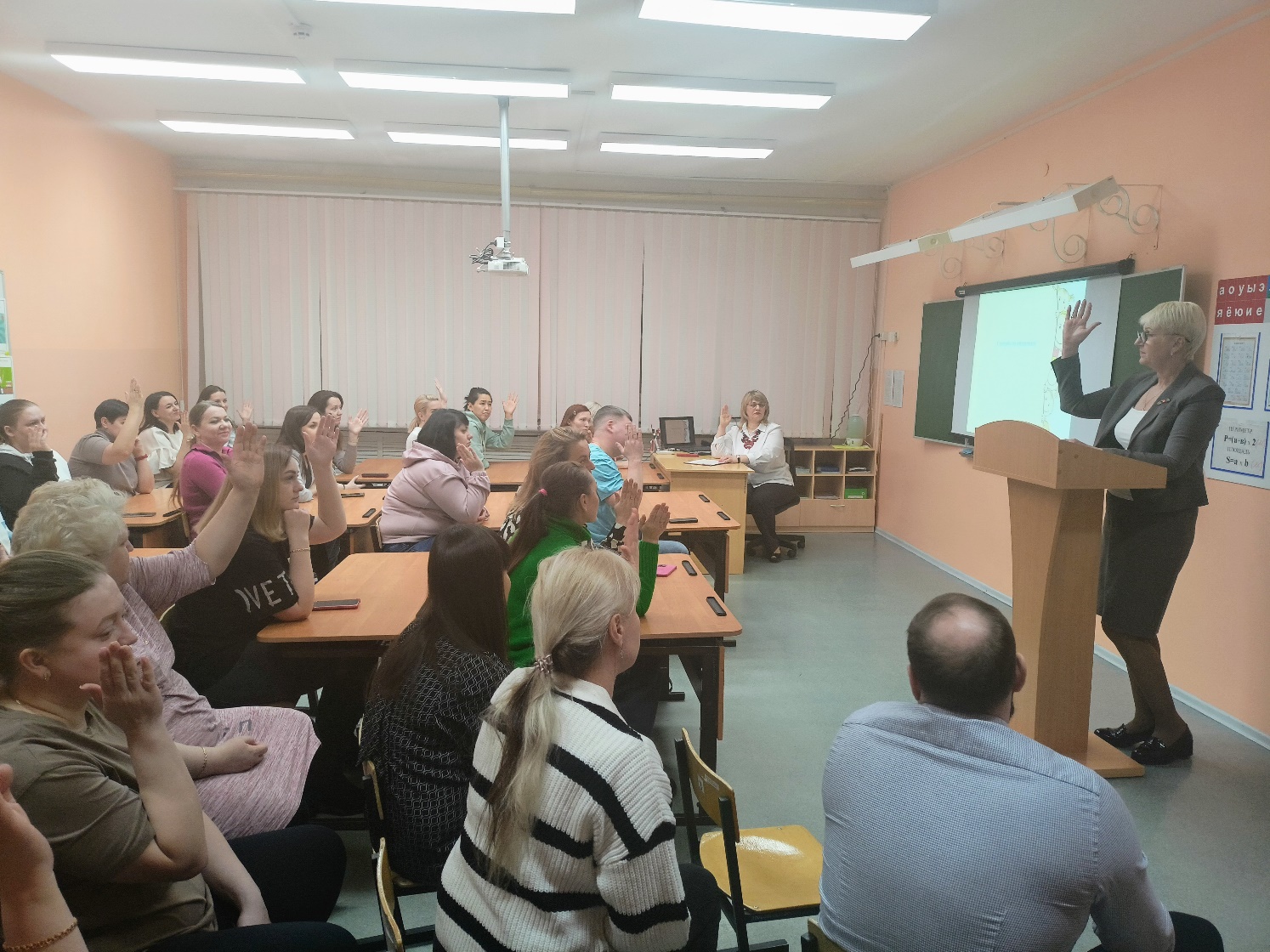 